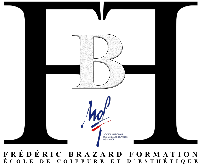 DOSSIER DE CANDIDATURE CFALe dossier de candidature est suivi d’un entretien gratuit et sans engagement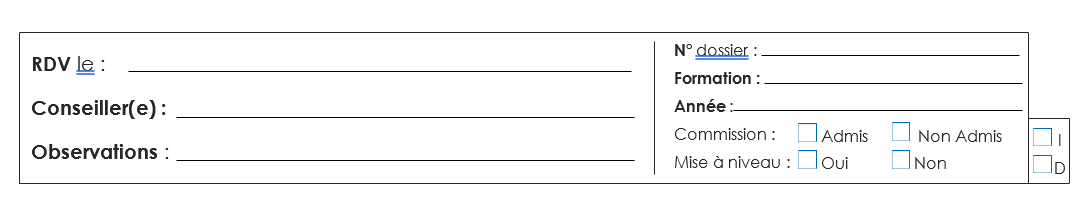 Ce dossier est personnel et doit permettre de recueillir, outre les renseignements sur votre identité, les grandes lignes de votre projet de formation et optimiser ainsi votre orientation.FORMATION CHOISIE :Comment avez-vous connu l’école ?Pour quelle formation/diplôme : …………… A PROPOS DE VOUS :Quelles sont les professions que vous envisagez d'exercer à l'issue de vos études ? De quelle réalisation êtes-vous le/la plus fier(e) sur le plan professionnel ?Souhaitez-vous apporter d'autres informations importantes pour étayer votre candidature ?VOS ETUDES :Etudes ou formations complémentaires non validée(s) par un diplôme :  ....................................................................................................................................................................................................................................................................................................................................................................................................................................................................................LANGUES ETRANGERES :Votre connaissance des langues étrangères (Les renseignements sont demandés à titre d’information)  Langue maternelle :  	Français  	Autre  	Précisez :   Connaissance du français/orthographe/compréhension : Très bonne             bonne               passable Partie à renseigner pour les apprenants majeursNom de la personne à contacter en cas d’urgence :Tél de la personne à contacter en cas d’urgence :Adresse mail de la personne à contacter en cas d’urgence :Adresse postale de la personne à contacter en cas d’urgence :Partie à renseigner pour les apprenants mineurs Apprenti(es) (mineur )   champ obligatoire*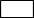 Nom de la mère:Adresse Mail de la mère :Numéro de téléphone de la mère :Adresse Postale de la mère :N° de sécurité sociale de la mère :Nom du père:Adresse Mail du père:Numéro de téléphone du père :Adresse Postale du père:N° de sécurité sociale du père:Situation de handicap : Auditif  Visuel   Moteur    Autre : …………… VOIE DE L’ALTERNANCE : A Renseigner obligatoirement *Avez-vous déjà eu un contrat d’apprentissage ?Si oui : N° du contratQuelle entreprise ?Quelle école ?Avez-vous déjà un employeur susceptible de vous accueillir pour votre apprentissage? Oui            Non    Si Oui lequel : ………………………………. Coordonnées : ……………………………………. EXPERIENCES PROFESSIONNELLES / STAGES :MOYEN DE TRANSPORT :Avez-vous un permis de conduire ?                                                   Oui Disposez-vous d’un moyen de déplacement personnel ?                  Oui PIECES JUSTIFICATIVES A FOURNIR :Des pièces complémentaires seront à fournir impérativement si votre candidature est retenue  Aucune pièce ne sera restituéePhoto d’identité récente La photocopie recto-verso d’une pièce d’identité ou de la carte de séjour en cours de validitéPhotocopie du dernier diplôme Curriculum Vitae (CV) 2 pages maxiLettre de motivation La photocopie de l’attestation de sécurité sociale en cours de validité Copie du certificat de participation à la Journée Défense et Citoyenneté (JDC), ou le certificat de participation à la journée d’appel de préparation à la défense (JAPD) ou l’attestation individuelle d’exemption. Copie du diplôme Français A2Attestation de reconnaissance de Enic Naric 1 enveloppe timbrée au tarif en vigueur, libellée à l’adresse du candidat Pour les étudiants : bulletins scolaires de la dernière annéeLes informations que je vous communique peuvent faire l’objet d’une informatisation, par la présente, et conformément à la loi Informatique et Libertés du 6 janvier 1978, je vous donne mon accord pour que mon dossier soit enregistré.  FB FORMATION, vous donne un droit d’accès et de rectification de vos données personnelles.DECLARATION SUR L’HONNEURJe soussigné(e)   ……………………………………………………………..                                                   Déclare sur l’honneur que les renseignements et les justificatifs fournis sont exacts et complets. Je déclare également avoir pris connaissance des conditions et modalités de sélection et d’admission à cette formation, indiquées ci-dessous.Recrutement :Le recrutement se fait sur dossier de candidature, test de compétences et entretien de motivationsPour s’inscrire, le candidat doit remplir le dossier de candidature. Une fois la candidature reçue et examinée, un rendez-vous est programmé afin de passer le test de compétences et l’entretien de motivations. Délai d’accès : Une réponse vous sera communiquée sous huit joursResponsable d’établissement et d’admission : Frédéric BRAZARD 04.97.06.09.51Responsable Pédagogique : Véronique FIORILLO 04.97.06.09.50 ou 07.66.53.06.59Référent Handicap : Véronique FIORILLO 04.97.06.09.50Accessibilité : FB Formation respecte les normes PMR et dispose, d’un ascenseur et de matériels pédagogique adaptés aux différents handicaps.Référent mobilité   : Frédéric BRAZARD   04.97.06.09.51Toute fausse déclaration entraînera l’annulation de l’inscription à la formation. Je déclare ne pas faire l’objet d’une mesure d’exclusion dans un établissement similaire. Signature du représentant légal :	 	 	Signature de l’apprenant :Fait à :                        le :ANALYSE DU BESOIN BENEFICIAIRESynthèse de l’entretien individuel :Analyse / correspondance du besoin avec la formation demandée :Réserve/ point de vigilance Réorientation éventuelleOrientation dispositif possible :Alternance par apprentissage :Alternance par professionnalisation :Formation continue :Financeur envisagée :Si alternance :Contraintes à prendre en compte par rapport à l’employeur :Typologie d’entreprise privilégiéeAutres points de vigilance :Handicap ou difficultés à appréhender / sécuriserDécision / observation finaleJe pose ma candidature pour l'admission en : CAP COIFFURE CAP ESTHETIQUEBP COIFFURE BP ESTHETIQUE BTS COIFFUREQuels sont vos atouts pour cette formation ?AUTO-EVALUATION :AUTO-EVALUATION :AUTO-EVALUATION :Créativité, Aptitudes à innover    /10Ambition, Goût de la réussite    /10Efficacité, Dynamisme, Rapidité    /10Organisation, Sens de la synthèse    /10Adaptabilité, Goût du travail en équipe    /10Type de Diplôme ObtenuEtablissement Ville Année MentionSi applicableOui NonOui NonOui NonOui NonOui NonOui NonLangues (Préciser) LuEcritParléLangue 1  Langue 2 Langue 3Apprenants majeurs à remplir champ obligatoire*ANNEEVILLE / PAYSDUREENATURE DE L’ACTIVITEMerci d’envoyer par mail ou voie postale ou de remettre ce dossier muni des justificatifs demandés à l’adresse suivante :FB FORMATION1, rue Philibert Delorme06400 CANNESEmail : fb-formation@outlook.frSite : https://fbformation-cannes.com/Tél 04.97.06.09.50                                                                       Tél 07.66.53.06.59